Savivaldybei priklausančių pastatų (statinių),  tinkamų gamybinei ar kitai ekonominei veiklai, aprašymas (Pastatas pardavimui)Kontaktinis asmuo: Algirdas Kulystel.: (8 458) 42725,mob. (8 611) 45416el. paštas algirdas.kulys @post.rokiskis.ltNuotraukos: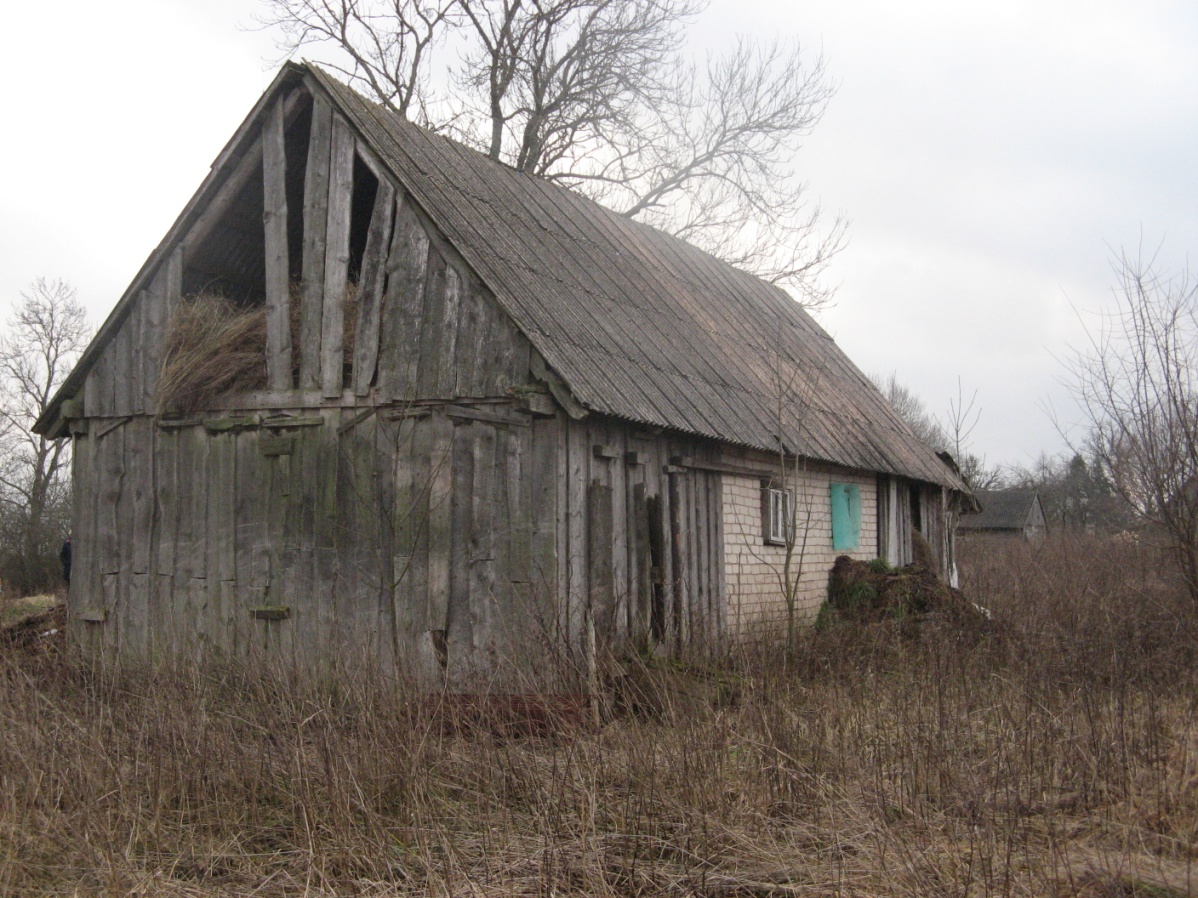 Pastato charakteristikos Pastato charakteristikos Adresas (vietovė)Sičiūnų k, Kazliškio sen., Rokiškio r. Nuosavybės forma savivaldybėsDetalusis planas (Yra/Nėra)nėraEsama pastato (statinio) paskirtis (aprašyti)Tvartas,  2 daržinėsPlanuojamo pastato (statinio) paskirtis pagal teritorijų planavimo dokumentus (aprašyti)Pastato plotas (kv.m)  Tvarto užstatytas plotas- 29,45kv.m, daržinių – po17,82 kv.mEsama pastato (statinio) būklė (gera, patenkinama, bloga) blogaGretimų teritorijų režimas (aprašyti)-Ar pastatas (statinys) eksploatuojamas? (Taip/Ne)neeksploatuojamasSusijusi su pastatu (statiniu) susisiekimo ir inžinerinė infrastruktūraSusijusi su pastatu (statiniu) susisiekimo ir inžinerinė infrastruktūraSusisiekimo infrastruktūra (aprašyti):Magistraliniai, rajoniniai keliaiKvartaliniai keliai (gatvės)20 km  nuo Rokiškio   Inžinerinė infrastruktūra (magistralinė, kvartalinė) (aprašyti):VandentiekisBuitinės ir lietaus nuotėkosElektros tinklaiGatvių apšvietimo tinklaiŠilumos tinklainėra